ТЕХНИЧЕСКАЯ СПЕЦИФИКАЦИЯ
03.01.2012ТЕХНИЧЕСКАЯ СПЕЦИФИКАЦИЯ
03.01.2012Панели-Ясся защитный составПанели-Ясся защитный состав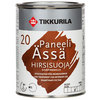  Увеличить 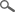 ТИПВодоразбавляемый защитный состав на акрилатной основе для внутренних работ. Увеличить ОБЛАСТЬ ПРИМЕНЕНИЯПредназначен для защиты ранее непокрытых деревянных, панельных и бревенчатых, а также бетонных и кирпичных поверхностей в сухих внутренних помещениях. Образует водо- и грязеотталкивающую поверхность. Содержит противоплесневый компонент, защищающий обработанную поверхность. Увеличить ОБЪЕКТЫ ПРИМЕНЕНИЯПрименяется для бревенчатых поверхностей, панельных стен и потолков. Увеличить ТЕХНИЧЕСКИЕ ДАННЫЕ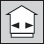 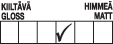 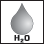 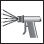 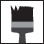 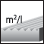 8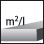 12812БазисEPEPЦветаКолеруется в цвета каталога "Колеруемые лаки для интерьеров".Колеруется в цвета каталога "Колеруемые лаки для интерьеров".Цветовые каталогиКаталог цветов Колеруемые лакиКаталог цветов Колеруемые лакиСтепень блескаПолуматоваяПолуматоваяКласс эмиссии строительного материалаM1M1Расход8-12 м²/л.8-12 м²/л.Тара0,9 л, 2,7 л, 9 л.0,9 л, 2,7 л, 9 л.РастворительВодаВодаСпособ нанесенияНаносится кистью или распылением.Наносится кистью или распылением.Время высыхания, +23 °C при отн. влажн. воздуха 50 %От пыли – 30 минут.
Следующий слой можно наносить через 2–3 часа.
Сухой для эксплуатации через сутки. Лаковая пленка достигает своей окончательной твердости через примерно 1 месяц после нанесения.От пыли – 30 минут.
Следующий слой можно наносить через 2–3 часа.
Сухой для эксплуатации через сутки. Лаковая пленка достигает своей окончательной твердости через примерно 1 месяц после нанесения.Сухой остатокОк. 16%.Ок. 16%.Плотность1,0 кг/л.1,0 кг/л.ХранениеЗащищать от мороза.Защищать от мороза.Код847 6404847 6404Свидетельство о государственной регистрацииСвидетельство о государственной регистрацииСвидетельство о государственной регистрацииСертификат пожарной безопасностиПожарный сертификатПожарный сертификатИНСТРУКЦИЯ ПО ИСПОЛЬЗОВАНИЮ ИЗДЕЛИЯУсловия при обработкеОкрашиваемая поверхность должна быть сухой. Температура воздуха должна быть не ниже +10 ºС и относительная влажность воздуха – 30–80 %.Окрашиваемая поверхность должна быть сухой. Температура воздуха должна быть не ниже +10 ºС и относительная влажность воздуха – 30–80 %.Предварительная подготовкаОчистить поверхность от грязи и пыли. Слегка увлажнить поверхность, дать высохнуть и отшлифовать вставшие торчком волокна. Пыль от шлифовки удалить.Очистить поверхность от грязи и пыли. Слегка увлажнить поверхность, дать высохнуть и отшлифовать вставшие торчком волокна. Пыль от шлифовки удалить.ОбработкаНелакированная ранее поверхность: 
Перед применением защитный состав Панели-Ясся тщательно перемешать, чтобы не было осадка, а также периодически перемешивать во время работ. При необходимости, разбавить водой. Наносить состав 2 слоями по направлению волокон дерева. При нанесении колерованного состава для проверки оттенка рекомендуется сделать контрольную выкраску на отдельной доске. Окончательный цвет покрытия зависит от породы, твердости и первоначального цвета дерева, а также от количества слоев. Для нанесения первого слоя разбавить состав водой на 20-30 %. Обычно желаемый результат достигается нанесением двух слоев. Во избежание разницы в оттенке поверхность рекомендуется обрабатывать непрерывными мазками от края до края, а при обработке больших панельных поверхностей – несколько досок зараз.Нелакированная ранее поверхность: 
Перед применением защитный состав Панели-Ясся тщательно перемешать, чтобы не было осадка, а также периодически перемешивать во время работ. При необходимости, разбавить водой. Наносить состав 2 слоями по направлению волокон дерева. При нанесении колерованного состава для проверки оттенка рекомендуется сделать контрольную выкраску на отдельной доске. Окончательный цвет покрытия зависит от породы, твердости и первоначального цвета дерева, а также от количества слоев. Для нанесения первого слоя разбавить состав водой на 20-30 %. Обычно желаемый результат достигается нанесением двух слоев. Во избежание разницы в оттенке поверхность рекомендуется обрабатывать непрерывными мазками от края до края, а при обработке больших панельных поверхностей – несколько досок зараз.Очистка инструментовРабочие инструменты промыть водой или моющим средством "Пенсселипесу".Рабочие инструменты промыть водой или моющим средством "Пенсселипесу".УходПри необходимости, не ранее, чем примерно через 1 месяц после лакировки готовое покрытие можно очищать нейтральными (pH 6–8) моющими средствами с помощью отжатой мягкой щетки, ткани или губки. Поверхность нельзя оставлять мокрой. Особенно грязные поверхности можно очищать слабыми щелочными моющими средствами (pH 8–10) с помощью, например, тряпки или губки. После очистки поверхность необходимо вымыть тщательно чистой водой.При необходимости, не ранее, чем примерно через 1 месяц после лакировки готовое покрытие можно очищать нейтральными (pH 6–8) моющими средствами с помощью отжатой мягкой щетки, ткани или губки. Поверхность нельзя оставлять мокрой. Особенно грязные поверхности можно очищать слабыми щелочными моющими средствами (pH 8–10) с помощью, например, тряпки или губки. После очистки поверхность необходимо вымыть тщательно чистой водой.Ремонтная окраскаОбработанные защитным составом "Панели-Ясся" поверхности можно защищать водоразбавляемым защитным составом такого же типа. См. пункт "Предварительная подготовка".Обработанные защитным составом "Панели-Ясся" поверхности можно защищать водоразбавляемым защитным составом такого же типа. См. пункт "Предварительная подготовка".ОХРАНА ТРУДА Продукт не классифицирован, как опасный. На продукт имеется паспорт техники безопасности.Паспорт техники безопасности Продукт не классифицирован, как опасный. На продукт имеется паспорт техники безопасности.Паспорт техники безопасности Продукт не классифицирован, как опасный. На продукт имеется паспорт техники безопасности.Паспорт техники безопасности Продукт не классифицирован, как опасный. На продукт имеется паспорт техники безопасности.Паспорт техники безопасности ОХРАНА ОКРУЖАЮЩЕЙ СРЕДЫ И УТИЛИЗАЦИЯ ОТХОДОВЖидкие остатки передать в место сбора вредных отходов. Пустые, сухие банки можно вывозить на свалку – соблюдать местное законодательство. Жидкие остатки передать в место сбора вредных отходов. Пустые, сухие банки можно вывозить на свалку – соблюдать местное законодательство. ТРАНСПОРТИРОВКАVAK/ADR -VAK/ADR -